Mack T-13 Appendix A1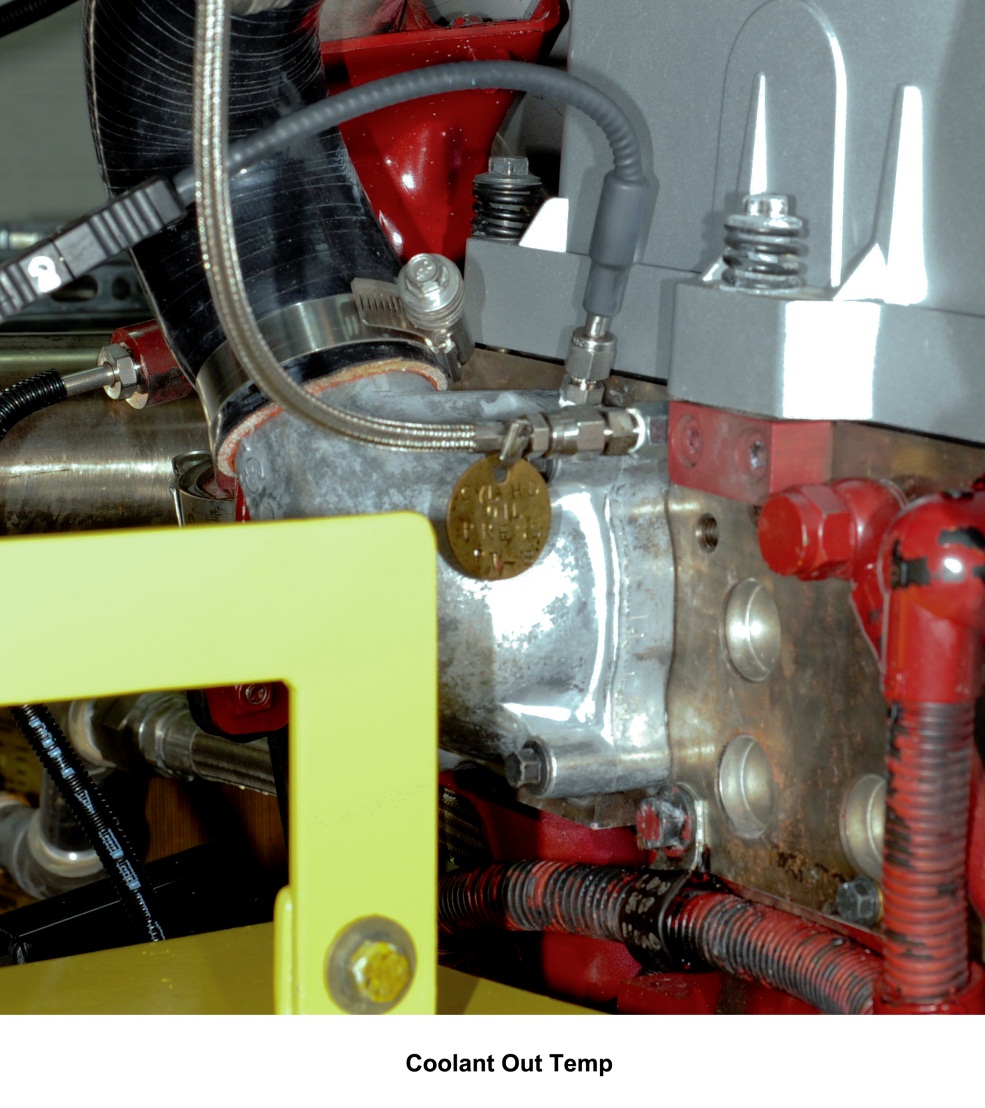 FIG. A1.1 Engine Coolant Out Temperature and Cylinder Head Oil Pressure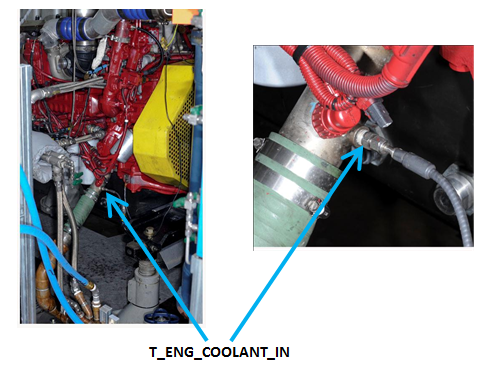 FIG. A1.2 Engine Coolant In Temperature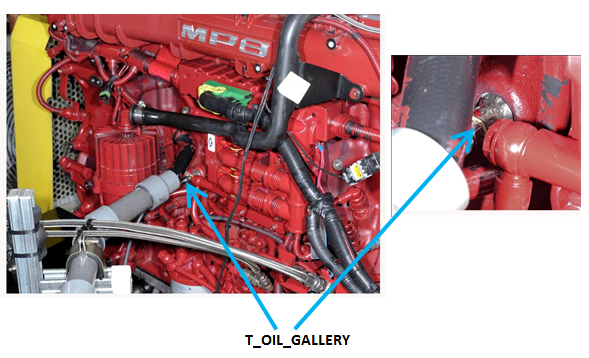 FIG. A1.3 Oil Gallery Temperature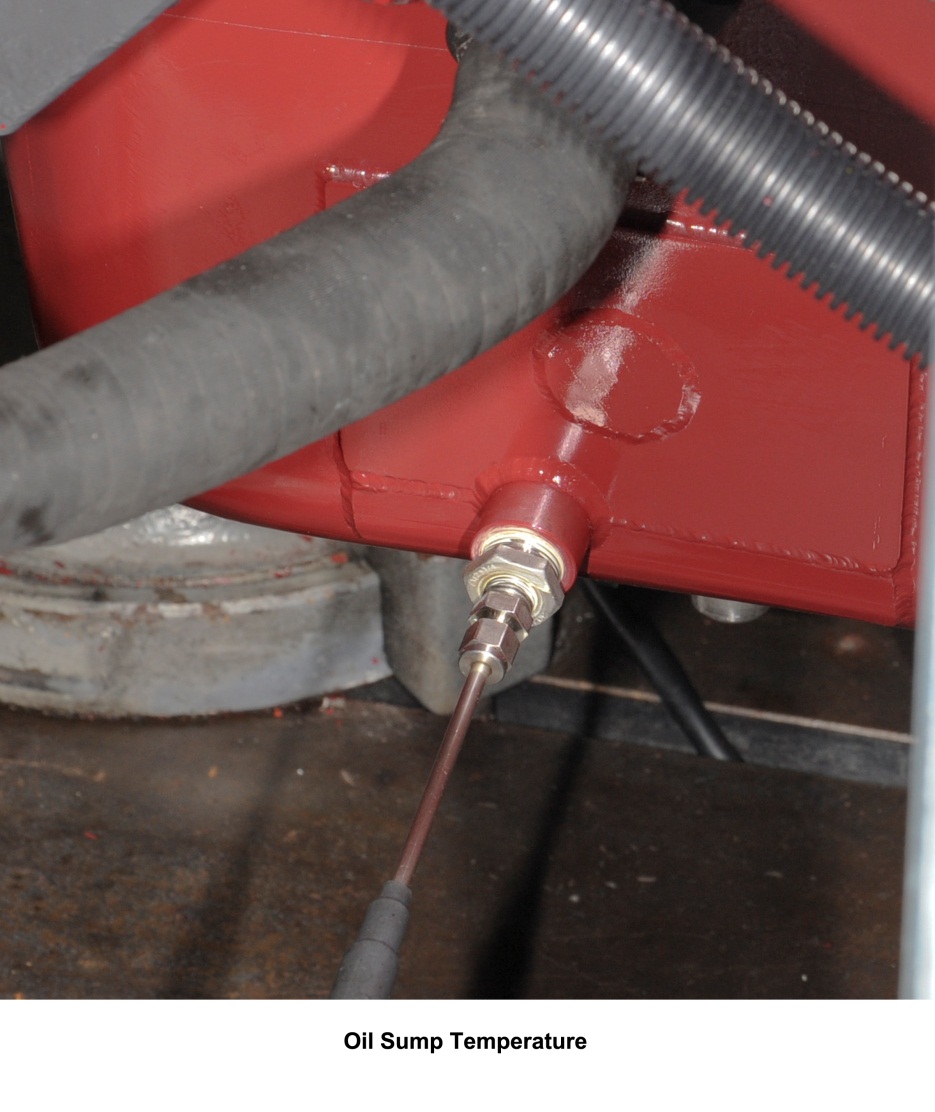 FIG. A1.4 Oil Sump Temperature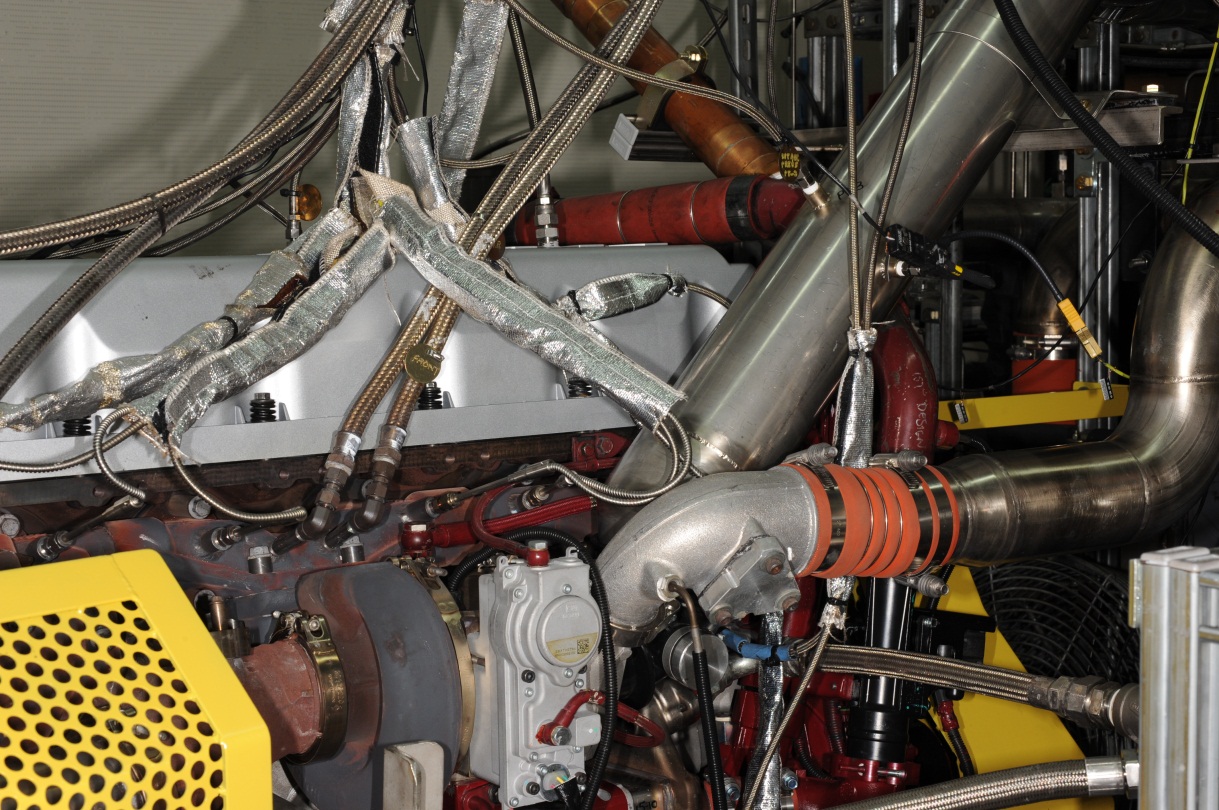 FIG. A1.5 Intake Air Temperature and Pressure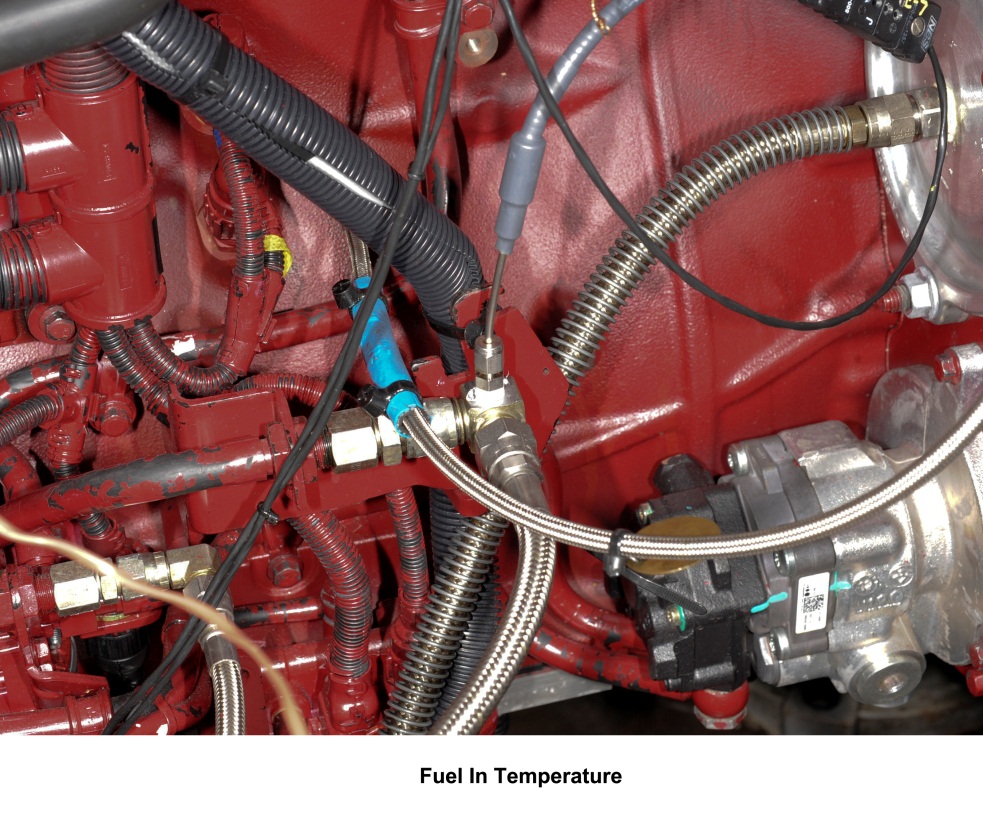 FIG. A1.6 Fuel In Temperature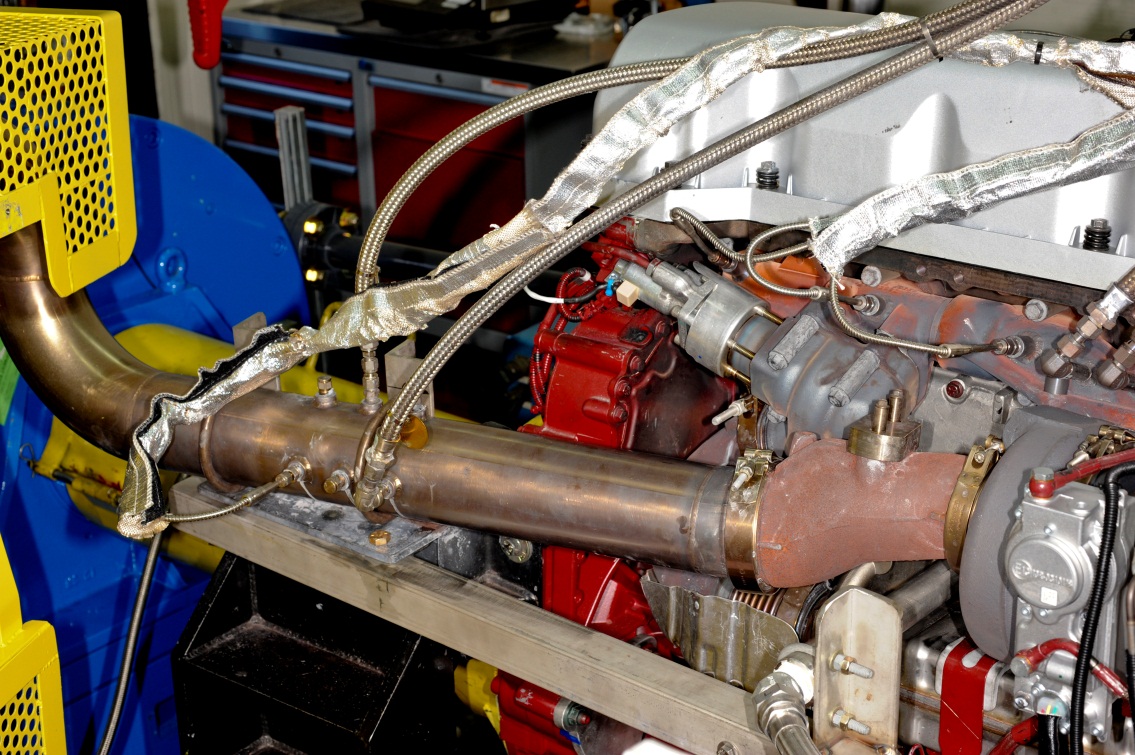 FIG. A1.7 Exhaust Tailpipe Temperature, Exhaust Back-Pressure and Exhaust probe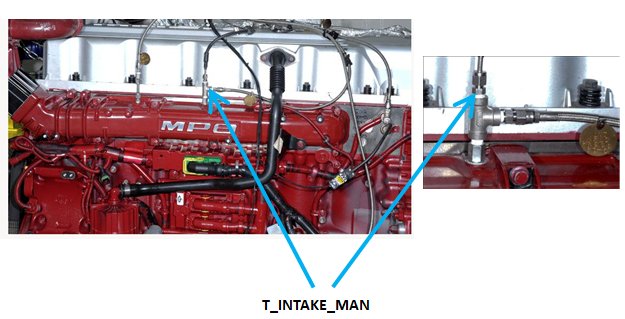 FIG. A1.8 Intake Manifold Temperature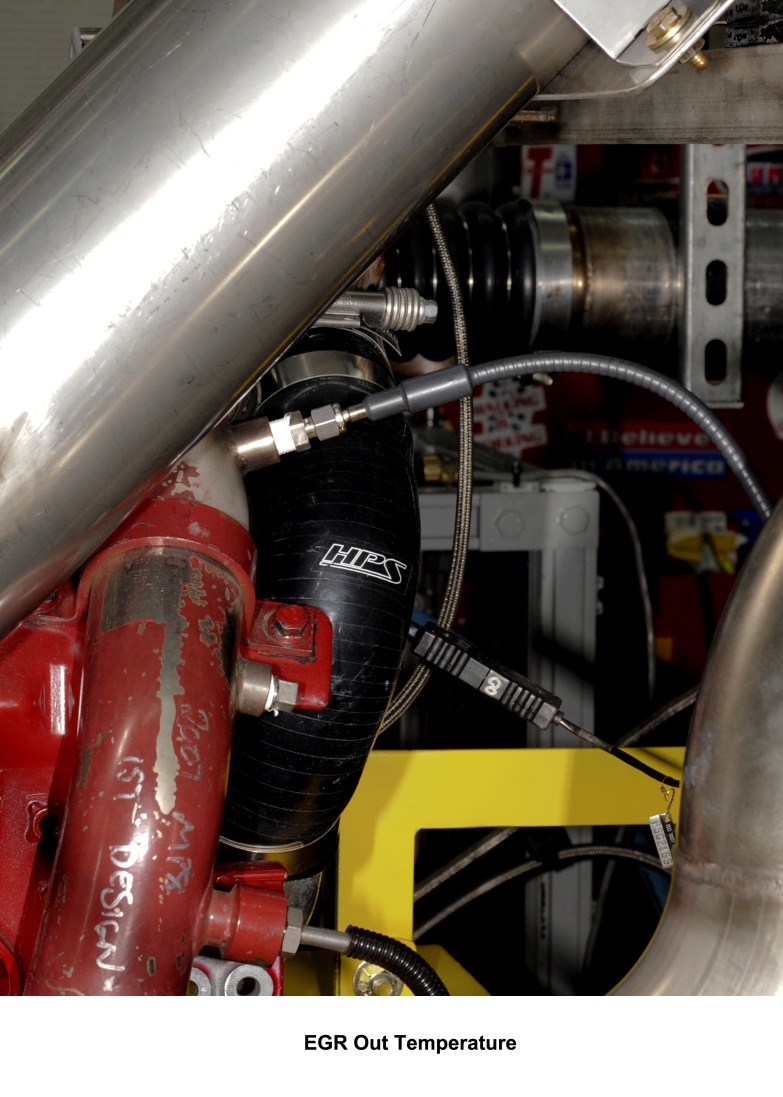 FIG. A1.9 EGR Gas Out Temperature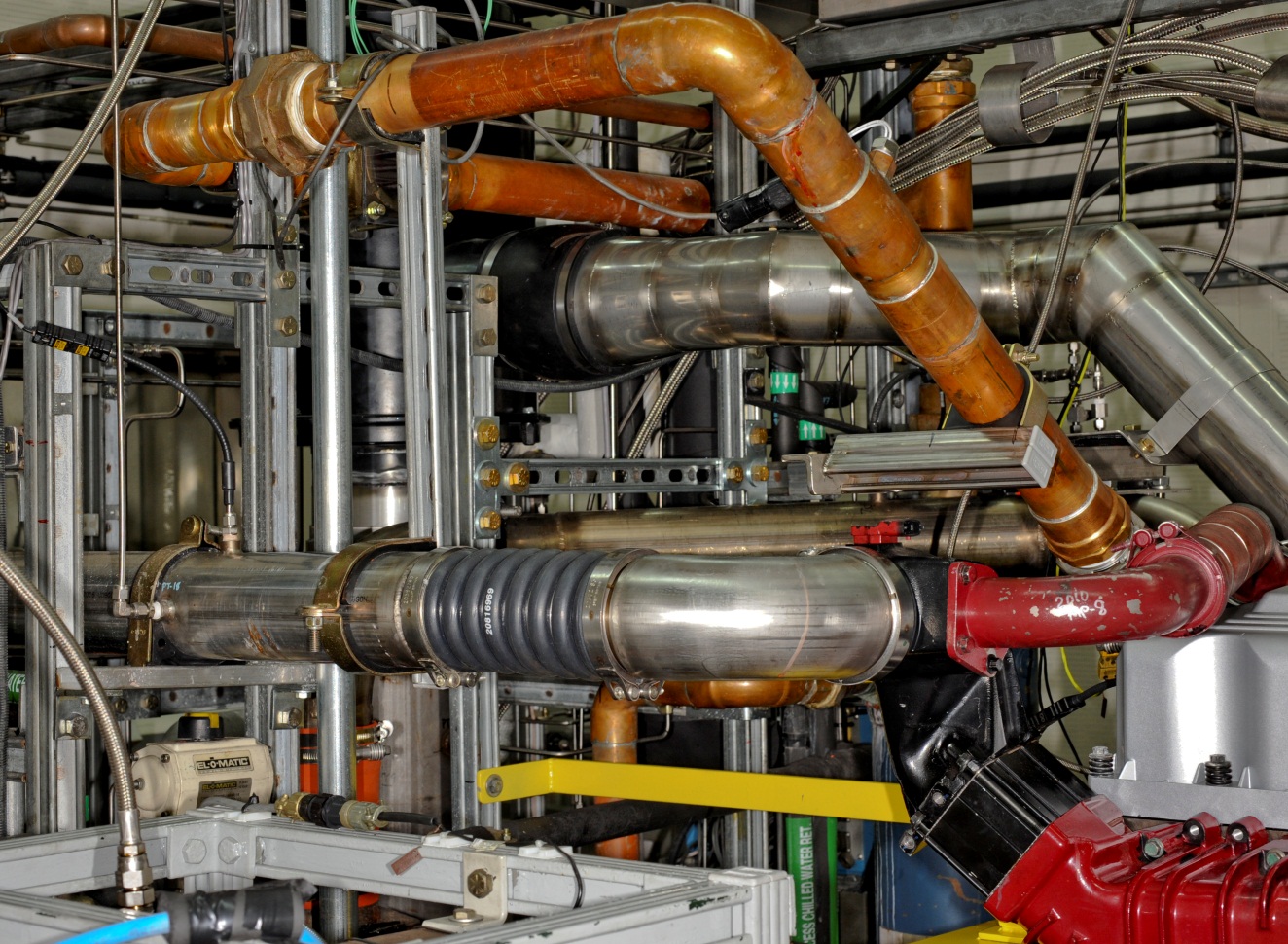 FIG. A1.10 Intercooler Outlet Temperature and Pressure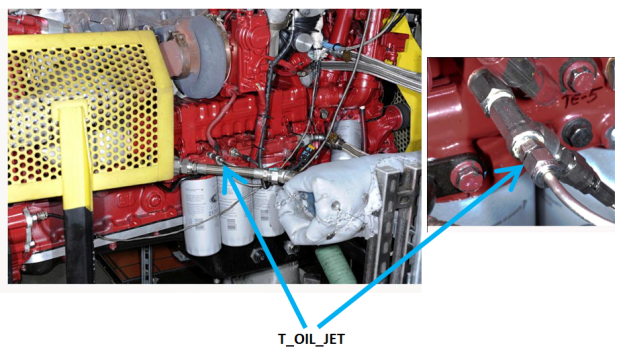 FIG. A1.11 Oil Jet Temperature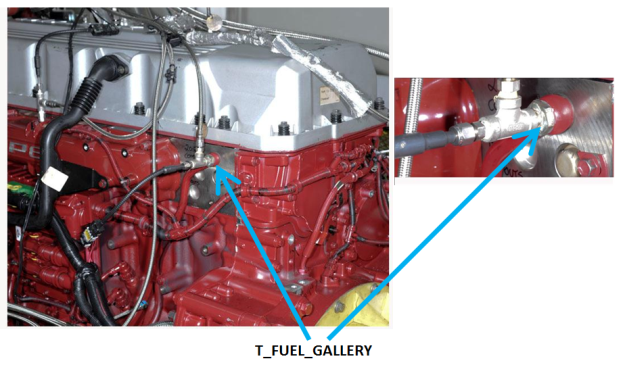 FIG. A1.12 Fuel Gallery Temperature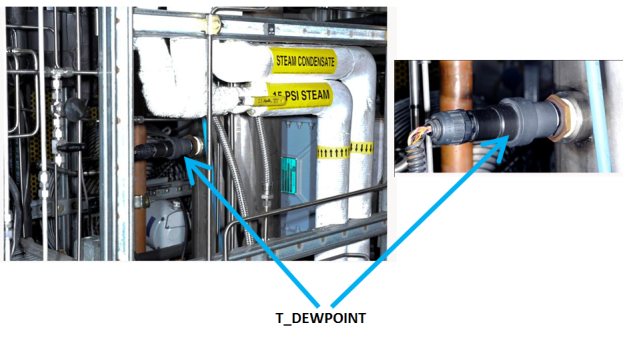 FIG. A1.13 Dewpoint Temperature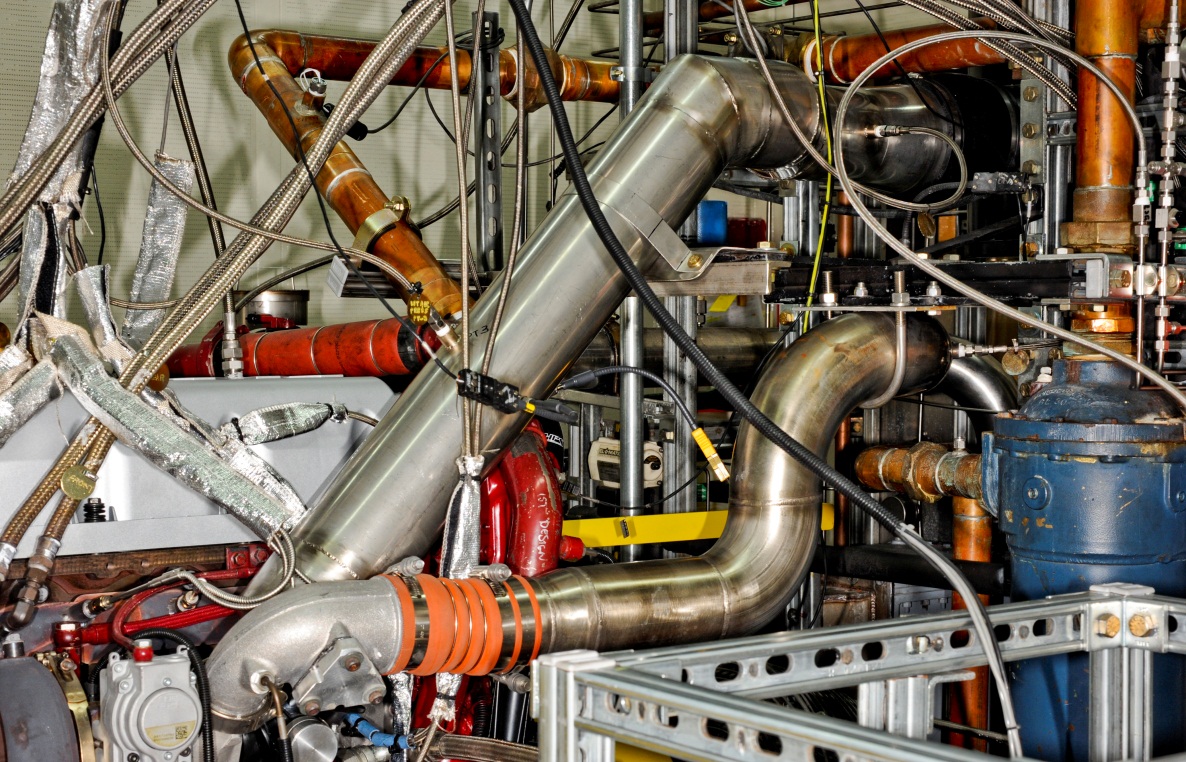 FIG A1.14 Compressor Outlet Temperature and Pressure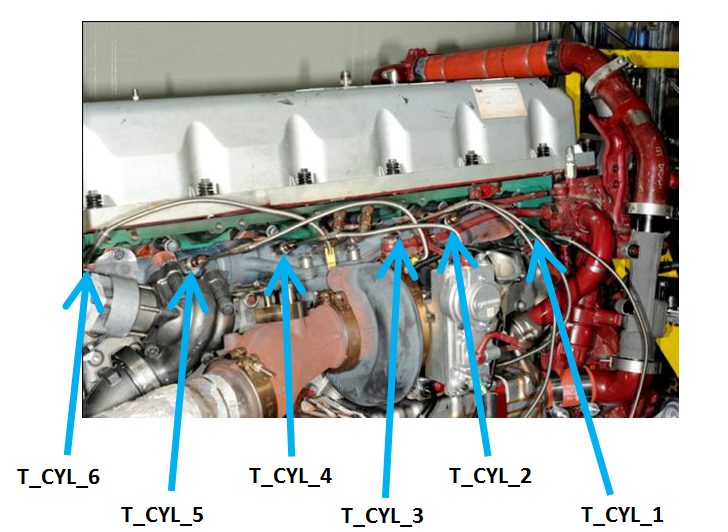 FIG A1.15 Cylinder Port Temperatures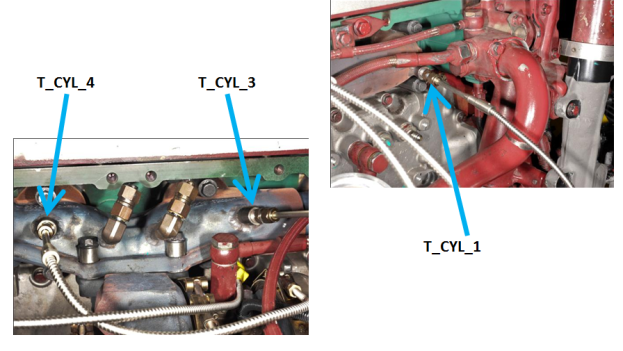 FIG A1.16 Cylinder Port Temperatures (Close View)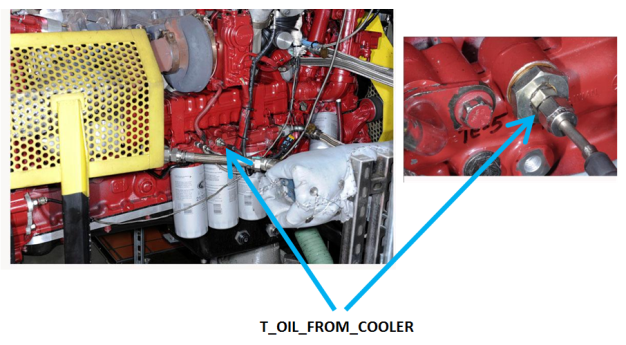 FIG A1.17 Oil Temperature From Cooler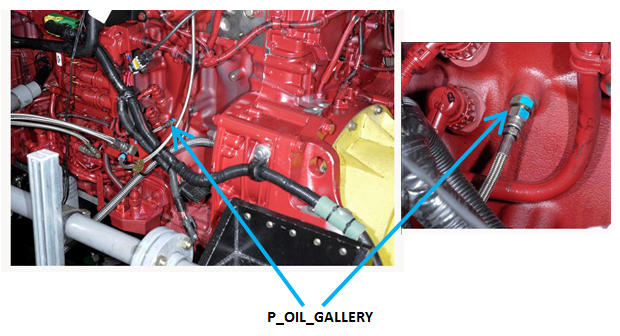 FIG A1.18 Oil Gallery Pressure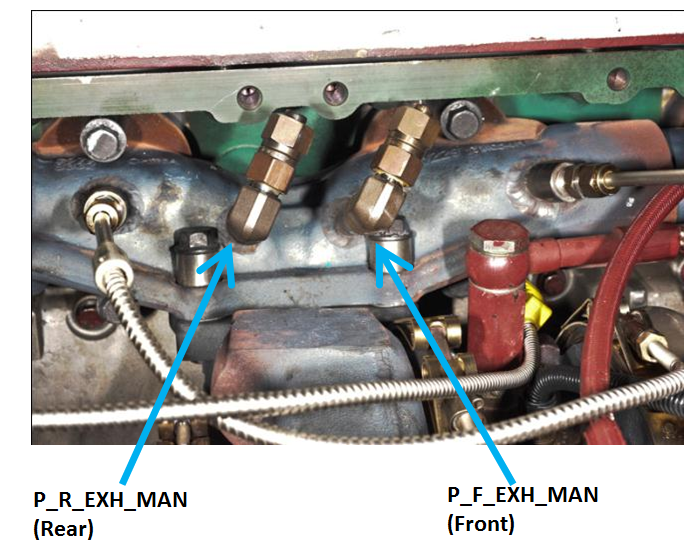 FIG A1.19 Exhaust Manifold Pressures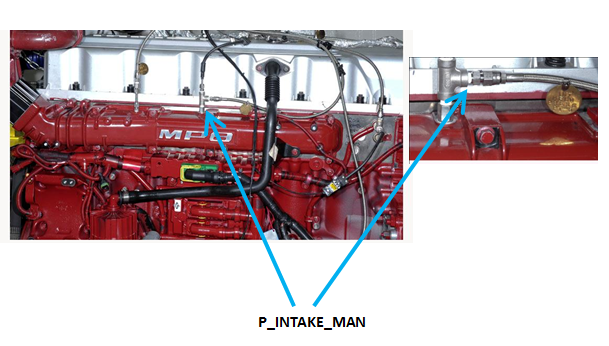 FIG A1.20 Intake Manifold Pressure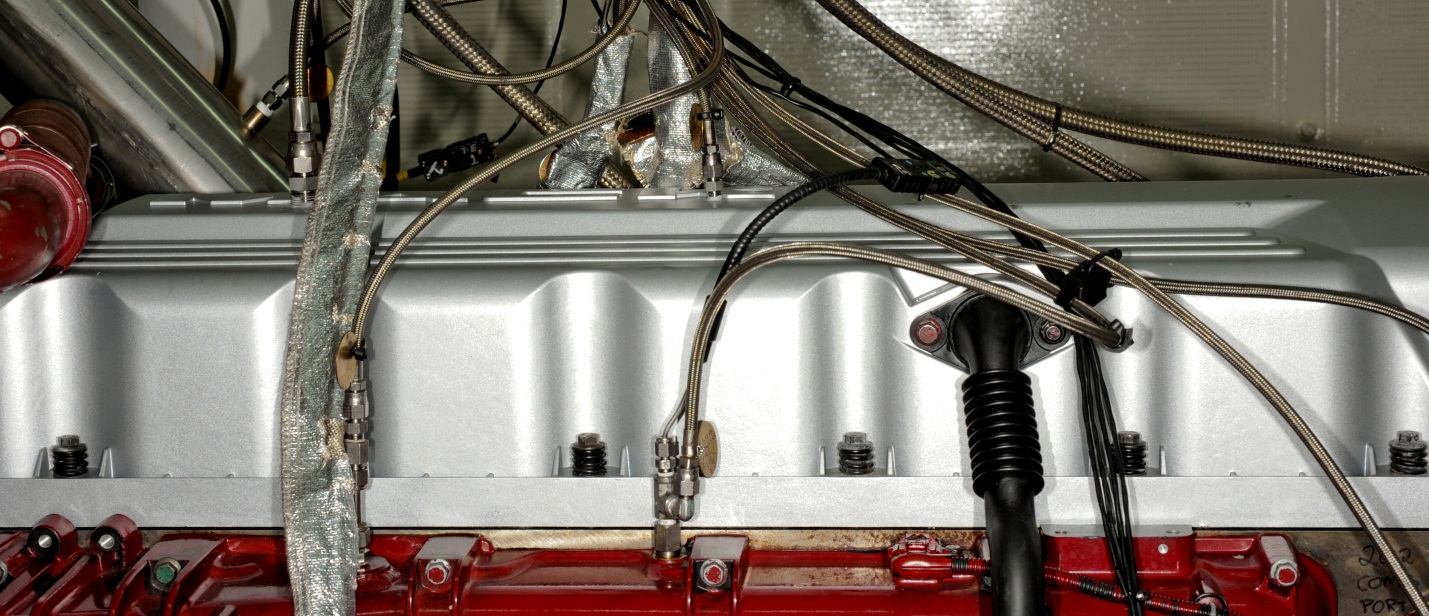 FIG A1.21 Crankcase Pressure and Vent of External Oil Vessel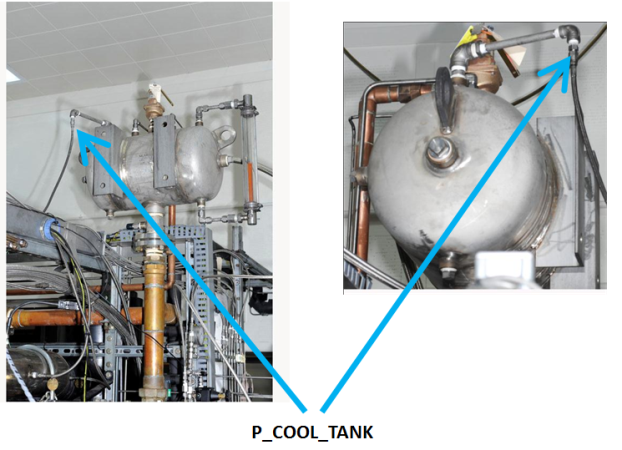 FIG A1.22 Coolant Expansion Tank Pressure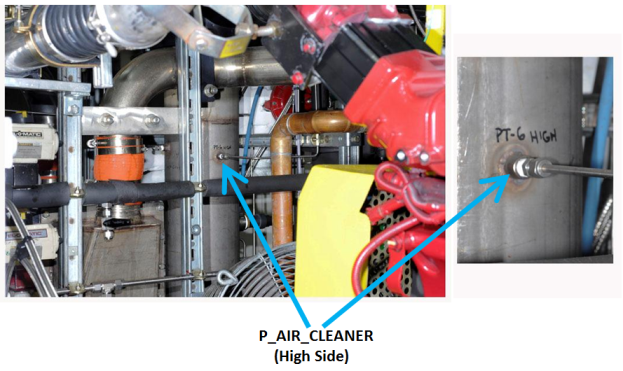 FIG A1.23 Air Cleaner Pressure Differential (High Side)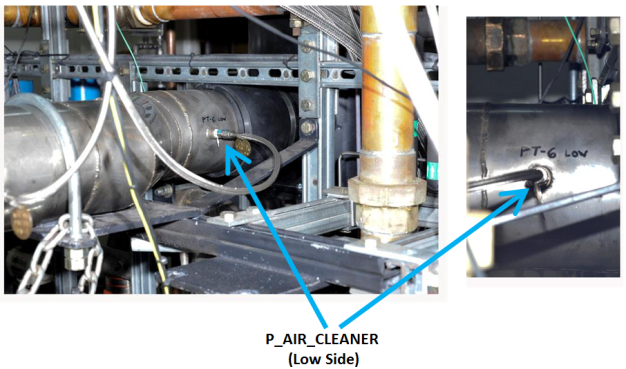 FIG A1.24 Air Cleaner Pressure Differential (Low Side)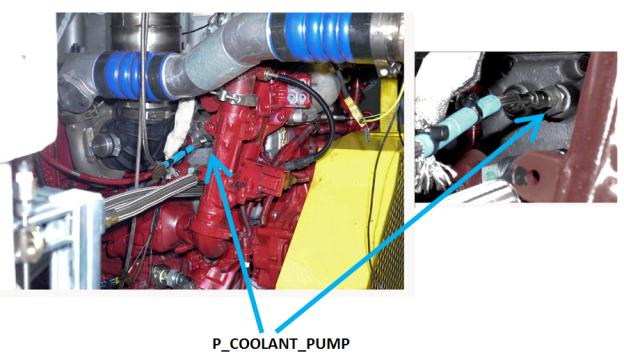 FIG A1.25 Coolant Pump Pressure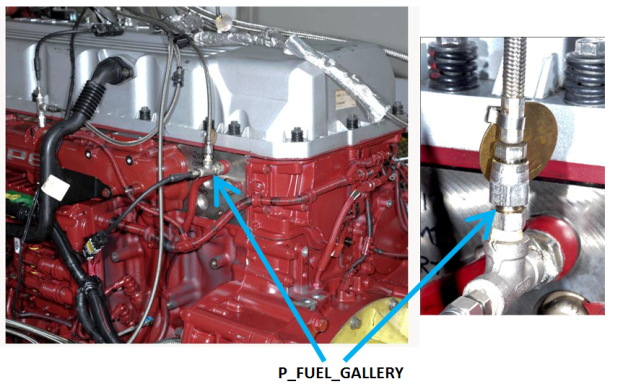 FIG A1.26 Fuel Gallery Pressure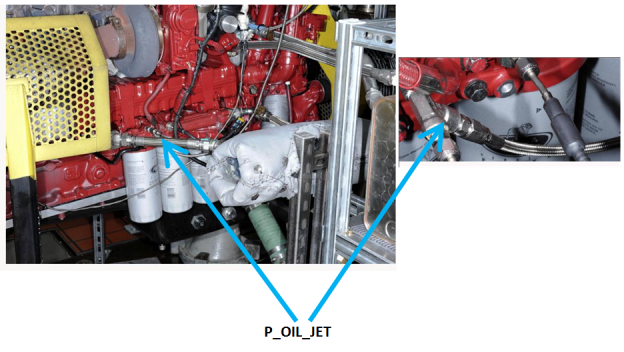 FIG A1.27 Oil Jet Pressure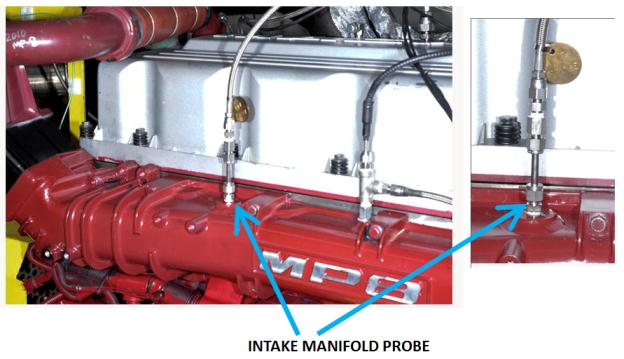 FIG A1.28 Intake Manifold Probe